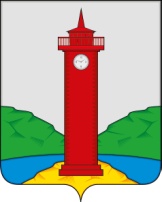 АДМИНИСТРАЦИЯ СЕЛЬСКОГО ПОСЕЛЕНИЯ КурумочМУНИЦИПАЛЬНОГО района ВолжскийСАМАРСКОЙ ОБЛАСТИ                                       ПОСТАНОВЛЕНИЕ                 от «12»  мая 2023 г. №   202Об утверждении перечня земельных участков, которым присвоены категории риска при осуществлении муниципального земельного контроля администрацией сельского поселения Курумоч муниципального района Волжский Самарской области Руководствуясь ст. 22, 23, 24, 25 Федерального закона от 31 июля 2020г. № 248-ФЗ "О государственном контроле (надзоре) и муниципальном контроле в Российской Федерации", в соответствии с Решение Собрания представителей сельского поселения Курумоч  от «26» ноября 2021г № 67/20 «Об утверждении Положения о муниципальном земельном  контроле в границах  территории сельского поселения Курумоч муниципального района Волжский Самарской области», согласно критериям отнесения используемых гражданами, юридическими лицами и (или) индивидуальными предпринимателями земельных участков, правообладателями которых они являются, к определенной категории риска при осуществлении муниципального земельного контроля, Администрация сельского поселения Курумоч ПОСТАНОВЛЯЕТ:Утвердить  перечень земельных участков из категории земель «Земли населенных пунктов», «Земли сельскохозяйственного назначения», «Земли промышленности, энергетики, транспорта, связи, радиовещания, телевидения, информатики, земель для обеспечения космической деятельности, земель обороны, безопасности и земель другого специального назначения, за исключением земель предназначенных для размещения автомобильных дорог, железнодорожных путей, трубопроводного транспорта, линий электропередач, граничащих с землями и (или) земельными участками, относящимися к категории земель сельскохозяйственного назначения, которым присвоены категории риска при осуществлении муниципального земельного контроля администрацией сельского поселения  Курумоч, согласно Приложению 1.Опубликовать настоящее постановление    в средстве массовой информации сельского поселения Курумоч «Вести сельского поселения Курумоч» и на официальном сайте Администрации сельского поселения Курумоч: sp-kurumoch.Настоящее постановление вступает в силу со дня его официального опубликования. Контроль за выполнением настоящего Постановления оставляю за собой.Глава сельского поселения Курумоч 				И.В. Елизаров Катынская 3021917